T.C.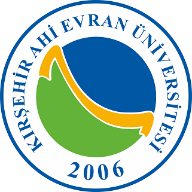 KIRŞEHİR AHİ EVRAN ÜNİVERSİTESİMÜHENDİSLİK-MİMARLIK FAKÜLTESİSTAJ SÜRECİ AKIŞ ŞEMASI